Math 10: Unit 2.5: Simplifying RadicalsWhat is an 'entire radical'?The radical sign and the numbers under it. ex: What is a 'mixed radical'?A number multiplied with a radical.Ex:How do we convert entire radicals to mixed radicals?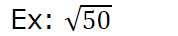 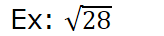 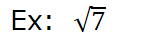 Try:How to convert mixed radicals into entire radicals?Ex: Try:Some useful properties:if                                                         what about  ii) if                                                     what about  iii)   iv)Some questionsi)  ii) iii)Try:-do pg 89 #1, 3, 6, 9, 10, 11 (all first column), 16-radical quiz next day